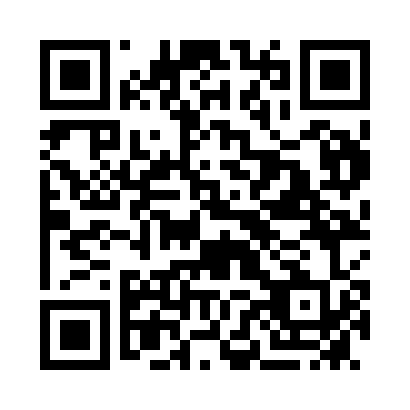 Prayer times for Kulnura, AustraliaWed 1 May 2024 - Fri 31 May 2024High Latitude Method: NonePrayer Calculation Method: Muslim World LeagueAsar Calculation Method: ShafiPrayer times provided by https://www.salahtimes.comDateDayFajrSunriseDhuhrAsrMaghribIsha1Wed5:056:2911:522:535:156:352Thu5:056:3011:522:525:146:343Fri5:066:3011:522:515:136:334Sat5:076:3111:522:515:126:325Sun5:076:3211:522:505:126:316Mon5:086:3211:522:495:116:317Tue5:086:3311:522:495:106:308Wed5:096:3411:522:485:096:299Thu5:106:3511:522:475:086:2810Fri5:106:3511:522:475:076:2811Sat5:116:3611:522:465:076:2712Sun5:116:3711:522:455:066:2613Mon5:126:3811:512:455:056:2614Tue5:136:3811:512:445:046:2515Wed5:136:3911:522:445:046:2516Thu5:146:4011:522:435:036:2417Fri5:146:4011:522:435:026:2418Sat5:156:4111:522:425:026:2319Sun5:156:4211:522:425:016:2320Mon5:166:4211:522:415:016:2221Tue5:176:4311:522:415:006:2222Wed5:176:4411:522:405:006:2123Thu5:186:4411:522:404:596:2124Fri5:186:4511:522:394:596:2125Sat5:196:4611:522:394:586:2026Sun5:196:4611:522:394:586:2027Mon5:206:4711:522:384:576:2028Tue5:206:4811:522:384:576:1929Wed5:216:4811:532:384:576:1930Thu5:216:4911:532:384:566:1931Fri5:226:5011:532:374:566:19